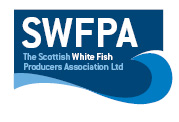 Creel PositionsCreel Position InfoNW corner 56deg 55.225min N 002deg 04.933min WNE corner 56deg 55.236min N 001deg 57.041min WSE corner 56deg 52.713min N 001deg 57.101min WSW corner 56deg 52.885min N 002deg 05.595min WLeaders are mostly set East to West, and even in moderate tides some ends will go under (though most will not)Date22-04-2024Vessel Name & Reg NoFreyja PD7Skipper NameRoger Skipper Email Addressrogerbullock@hotmail.co.ukSkipper Mobile No07502 306136